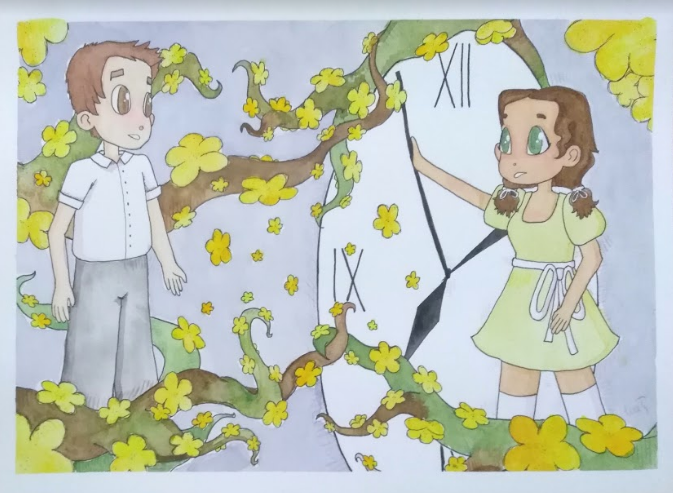 "Dicen que cuando conoces al amor de tu vida el tiempo se detiene, y es verdad, lo que no te dicen es que cuando se pone en marcha lo hace aún más rápidamente para recuperar lo perdido". Edward Bloom, Big Fish